Пам’ятка для батьківДієтичне харчуванняПродукти і страви, щорекомендуються для різнихдієт:Витяг з Інструкції з організації харчування дітей у дошкільних навчальних закладах, затвердженої спільним наказом Міністерства освіти і науки України та Міністерства охорони здоров’я України від 17 квітня 2006 р. № 298/227, п. 3.5. «Дієтичнехарчуванняпередбачаєзмінутехнологіїприготуваннястрав (готуютьсятушковані, варені, протерті страви».Для дітей диспансерної групи найбільш прийнятною дієтою є дієта № 5, що може бути використана як основа для дієт № 7 (з обмеженням солі) і № 8.Продукти і страви, щорекомендуються для різнихдієт:Витяг з Інструкції з організації харчування дітей у дошкільних навчальних закладах, затвердженої спільним наказом Міністерства освіти і науки України та Міністерства охорони здоров’я України від 17 квітня 2006 р. № 298/227, п. 3.5. «Дієтичнехарчуванняпередбачаєзмінутехнологіїприготуваннястрав (готуютьсятушковані, варені, протерті страви».Для дітей диспансерної групи найбільш прийнятною дієтою є дієта № 5, що може бути використана як основа для дієт № 7 (з обмеженням солі) і № 8.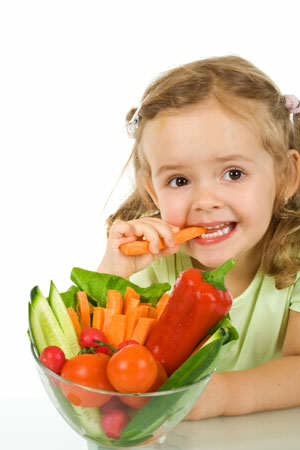 Продукти і стравиДієта № 5Дієта № 7Дієта № 8ХлібПшеничний не свіжоспечений, але не іззакінченимтерміномпридатності, печивогалетнеПшеничний не свіжоспечений, але не іззакінченимтерміномпридатн., дієтичний, безсольовийЖитнійСупиЗовочами, крупами, з вермішеллю, молочні, фруктовіВегетаріанські з різниховочів, борщі; з круп, молочні, фруктовіОвочеві, 1–2 рази в тижденьСтрави з м’ясаНежирнісортим’яса, птиця, кролик у відвареномувигляді і страви з рубленого м’яса. Післявідварюванняможнатушити і запікатиНежирнісортим’яса, птиця, кролик у відвареномувигляді і страви з рубленого м’яса. ДопускаєтьсянаступнелегкеобсмажуванняНежирнісортим’яса, птиця, кролик переважно у відвареномувиглядіСтрави з рибиРиба варена, запечена післявідварюванняРиба варена, допускаєтьсяпіслявідварюваннялегкеобсмажуванняНежирнісортириби у відвареному, паровому виглядіСтрави і гарніри зовочівКартопля, різніовочі у виглядісалатівабовідварні, запечені. Виключити: редьку, редис, щавель, шпинат, бобові (крім зеленого горошку)Овочіварені і сирі не подрібнені, картопля у «мундирі». Виключити: редьку, редис, щавель, шпинат, бобові (крім зеленого горошку)Овочі у сирому і вареному вигляді, картопля і буряк через день, солоніовочі 1–2 рази на тижденьСтрави і гарніри з круп і макароннихвиробівРізнікаші, пудинги, запіканки з круп, вермішель, локшинадомашняДив.дієту № 5 плюс круп’янікотлетиКашірозсипчастіЯйця і страви з нихЯйцяварені, омлетЯйцяварені, омлетЯйцяварені, омлетФрукти, ягоди, сокиЯгоди і фруктисолодкихсортів у свіжомувигляді, киселі, компоти, яблукасирі і печеніРізніфрукти і ягоди у свіжомувигляді й у стравах, сухофрукти (курага, родзинкитощо)Фрукти і ягоди у свіжомувигляді, солодкісортиобмежуютьКондитер.виробиЦукор, варення, джем, мед, мармелад, зефір, вершкова карамельЦукор, варення, джем, карамель фруктова, мармелад, зефір, льодяникиЦукор, варення, джем обмеженоМолочніпродукти і стравиМолоко, кисломолочніпродукти, у тому числісиркисломолочний в стравах (запіканки, ліниві вареники)Див.дієту № 5Молоко, кефір, кисле молоко промисловоговиробництва, сир кисломолочний у стравахЖирніпродуктиОлія, масло вершкове, вершки, сметанаДив.дієту № 5Масло вершкове, олія, сметанаНапоїЧай, чай з молоком, кавазлакова з молоком, ягідні, овочеві соки, настійшипшиниДив.дієту № 5Чай, фруктові і овочеві соки, відваршипшини